с. ТаштыпО регистрации   Мишаниной Алены Викторовны  кандидатом на должность Главы Нижнесирского сельсовета Таштыпского района Республики Хакасия, выдвинутой в порядке самовыдвиженияПроверив соответствие порядка выдвижения кандидата на Главу Нижнесирского сельсовета  Таштыпского района Республики Хакасия Мишаниной Алены Викторовны, выдвинутой в порядке самовыдвижения (далее - кандидат), требованиям Федерального закона от 12.06.2002 № 67-ФЗ «Об основных гарантиях избирательных прав и права на участие в референдуме граждан Российской Федерации» (далее – Федеральный закон), Закона Республики Хакасия от 08.07.2011 № 65-ЗРХ «О выборах глав муниципальных образований и депутатов представительных органов муниципальных образований в Республике Хакасия» (далее – Закон Республики Хакасия), а также достоверность сведений, содержащихся в документах, представленных для регистрации кандидата, территориальная избирательная комиссия Таштыпского района установила следующее.В соответствии с частью 1 статьи 29 Закона Республики Хакасия для регистрации кандидата должны быть представлены: 1) подписные листы с подписями избирателей в поддержку выдвижения кандидата (если в поддержку выдвижения кандидата производился сбор подписей);протокол об итогах сбора подписей избирателей по форме, утвержденной территориальной избирательной комиссией Таштыпского района (если в поддержку выдвижения кандидата производился сбор подписей);3) информация об изменениях в сведениях о кандидате, ранее представленных в соответствии с пунктами 2, 22 статьи 33 Федерального закона, и иных документах, установленных Законом Республики Хакасия, представляемых для уведомления о выдвижении кандидата.В соответствии с частью 3 статьи 29 Закона Республики Хакасия все документы, необходимые для регистрации кандидата, указанные в части 1 статьи 29 Закона Республики Хакасия, в том числе подписные листы, представляются в соответствующую комиссию одновременно.Согласно части 4 статьи 29 Закона Республики Хакасия кандидатом представлены подписные листы с подписями избирателей в количестве - 11 подписей. На основании статьи 30 Закона Республики Хакасия и постановления территориальной избирательной комиссии Таштыпского района от 26 июня 2020 года № 200/873-4 «О Рабочей группе по приему и проверке избирательных 
документов, представляемых кандидатами, уполномоченными представителями избирательных объединений в территориальную избирательную комиссию  Таштыпского района  при проведении выборов в органы местного самоуправления Таштыпского  района Республики Хакасия, назначенных на 13 сентября 2020 года», проверка 11 подписей показала следующее:11 подписей представленные кандидатом признаны действительными.недействительных -0; недостоверных - 0.Территориальная избирательная комиссия Таштыпского района констатирует факт, что количество представленных подписей избирателей признанных действительными, достаточно для регистрации кандидата.На основании статьи 38 Федерального закона, части 1 статьи 31 Закона Республики Хакасия, территориальная избирательная комиссия Таштыпского района постановляет:1.	Зарегистрировать кандидатом на должность Главы Нижнесирского  сельсовета Таштыпского района Республики Хакасия Мишанину Алену Викторовну, 1985 года рождения, среднее профессиональное образование, временно не работающую, проживающую д. Нижний Курлугаш, выдвинутую в порядке самовыдвижения.         2. Выдать Мишаниной Алене Викторовне  удостоверение о регистрации      установленного образца.3. Опубликовать настоящее постановление в районной газете «Земля таштыпская», направить в Администрацию Таштыпского района для размещения на сайте в разделе «Территориальная избирательная комиссия Таштыпского района»Постановление принято 10 августа 2020 года  в 1700.Председатель комиссии                                                              Т.В. МальцеваСекретарь комиссии                                                                       Л.Р. Попова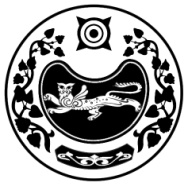 РЕСПУБЛИКА ХАКАСИЯNTHHBNJHBFKЬYFЯ ИЗБИРАТЕЛЬНАЯ КОМИССИЯ NFIТSGCRJUJ HFQJYFХАКАС РЕСПУБЛИКАPЫТАШТЫП АЙМАOЫНЫA 
ОРЫНДАOЫТАБЫO КОМИССИЯЗЫС ПОЛНОМОЧИЯМИ ИЗБИРАТЕЛЬНОЙ КОМИССИИ 
МУНИЦИПАЛЬНОГО ОБРАЗОВАНИЯ НИЖНЕСИРСКИЙ  СЕЛЬСОВЕТ ТАШТЫПСКОГО РАЙОНА РЕСПУБЛИКИ ХАКАСИЯ13 СЕНТЯБРЯ 2020 ГОДАПОСТАНОВЛЕНИЕС ПОЛНОМОЧИЯМИ ИЗБИРАТЕЛЬНОЙ КОМИССИИ 
МУНИЦИПАЛЬНОГО ОБРАЗОВАНИЯ НИЖНЕСИРСКИЙ  СЕЛЬСОВЕТ ТАШТЫПСКОГО РАЙОНА РЕСПУБЛИКИ ХАКАСИЯ13 СЕНТЯБРЯ 2020 ГОДАПОСТАНОВЛЕНИЕС ПОЛНОМОЧИЯМИ ИЗБИРАТЕЛЬНОЙ КОМИССИИ 
МУНИЦИПАЛЬНОГО ОБРАЗОВАНИЯ НИЖНЕСИРСКИЙ  СЕЛЬСОВЕТ ТАШТЫПСКОГО РАЙОНА РЕСПУБЛИКИ ХАКАСИЯ13 СЕНТЯБРЯ 2020 ГОДАПОСТАНОВЛЕНИЕС ПОЛНОМОЧИЯМИ ИЗБИРАТЕЛЬНОЙ КОМИССИИ 
МУНИЦИПАЛЬНОГО ОБРАЗОВАНИЯ НИЖНЕСИРСКИЙ  СЕЛЬСОВЕТ ТАШТЫПСКОГО РАЙОНА РЕСПУБЛИКИ ХАКАСИЯ13 СЕНТЯБРЯ 2020 ГОДАПОСТАНОВЛЕНИЕС ПОЛНОМОЧИЯМИ ИЗБИРАТЕЛЬНОЙ КОМИССИИ 
МУНИЦИПАЛЬНОГО ОБРАЗОВАНИЯ НИЖНЕСИРСКИЙ  СЕЛЬСОВЕТ ТАШТЫПСКОГО РАЙОНА РЕСПУБЛИКИ ХАКАСИЯ13 СЕНТЯБРЯ 2020 ГОДАПОСТАНОВЛЕНИЕ10 августа   2020 года           10 августа   2020 года           № 214/1121 -4№ 214/1121 -4